Pearson Lab Bench 6-2: DNA ElectrophoresisKey Concepts II:What is another name for a restriction enzyme?How do restriction enzymes know where to “digest” the DNA?As you read, you learned that restriction recognition sites are palindromes.  Write out a sample double-stranded recognition site:Which restriction enzymes created the useful “sticky ends”?  Circle and name the enzyme.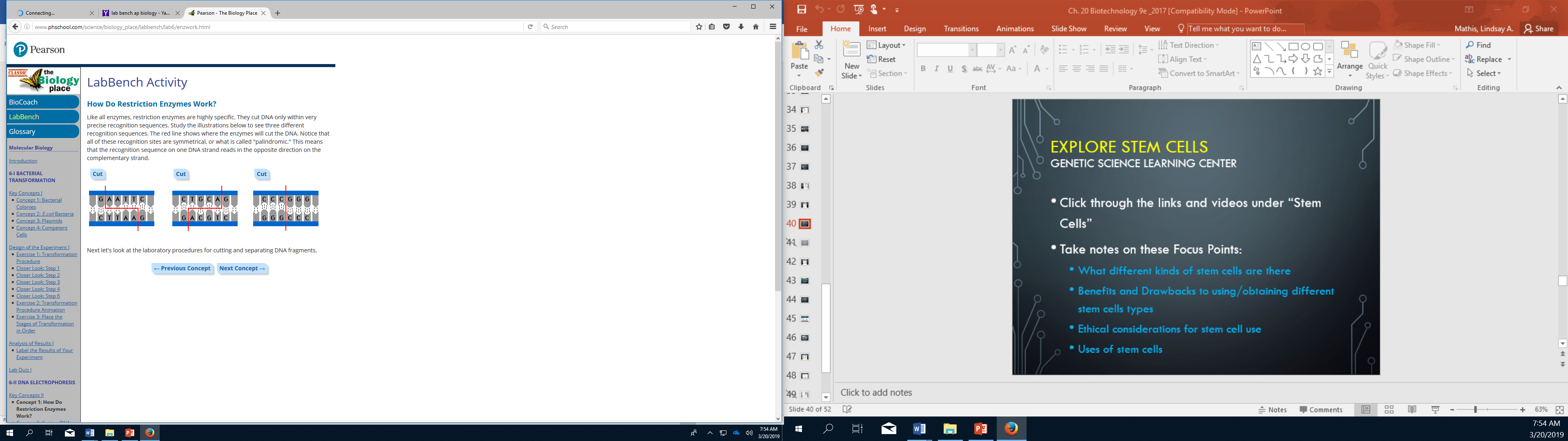 On a gel electrophoresis, DNA is separated by ________________ and ____________________.Circle the band that represents the shortest DNA fragment below.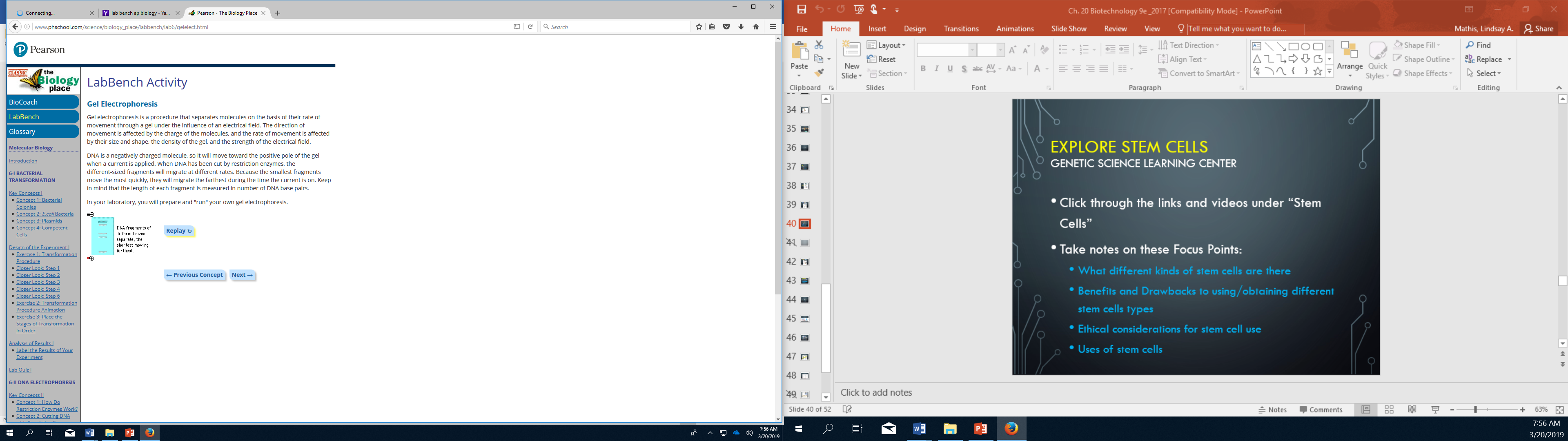 Design of the Experiment IIRead the procedure. Then record your measurements below.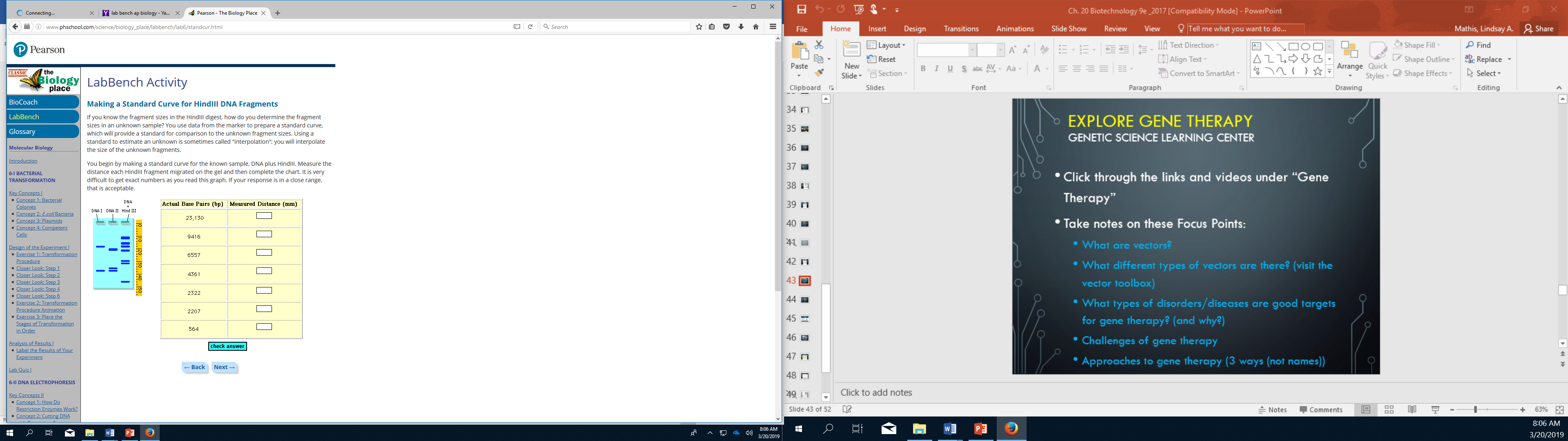 Describe/explain how to create the standard curve.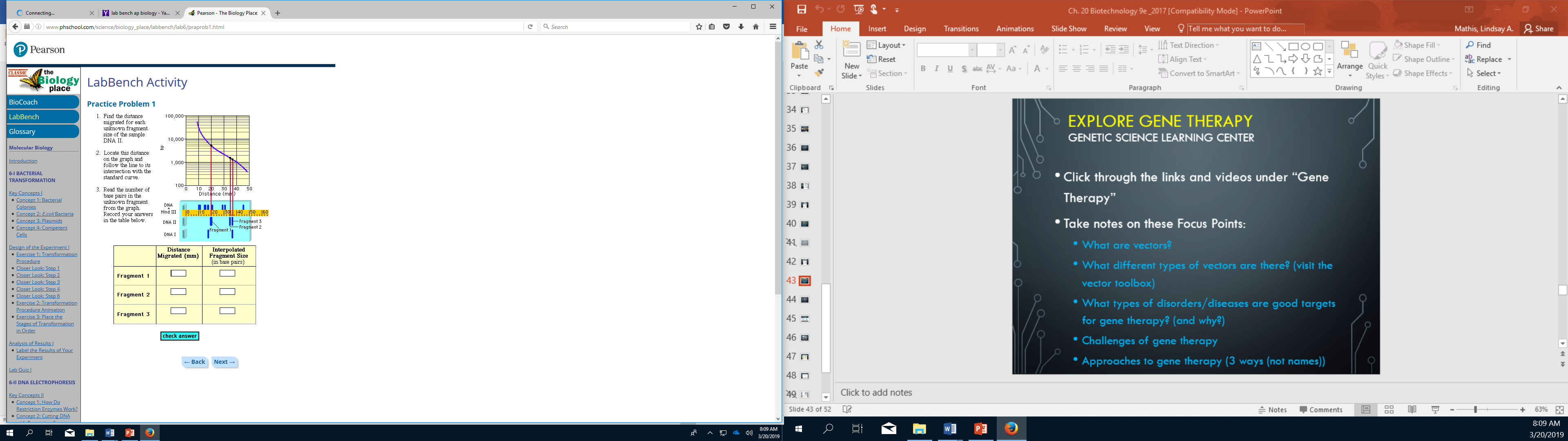 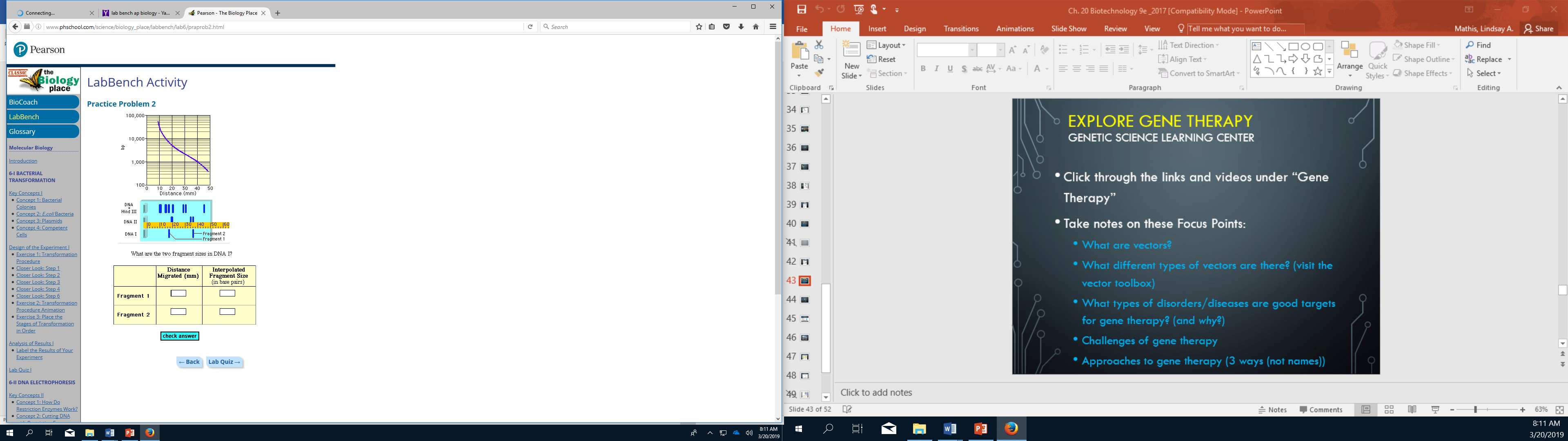 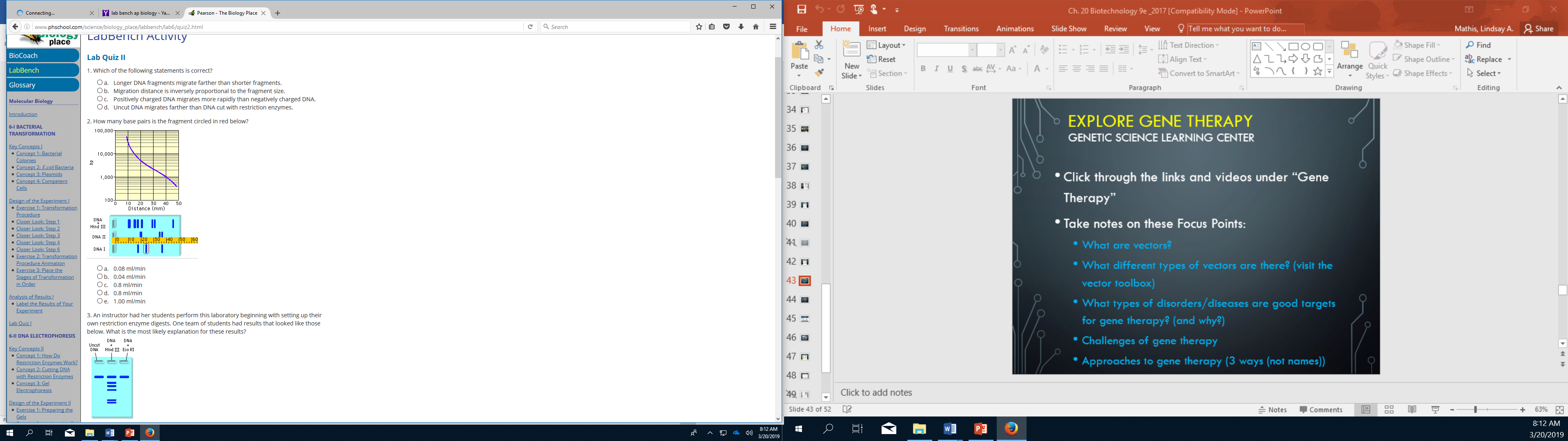 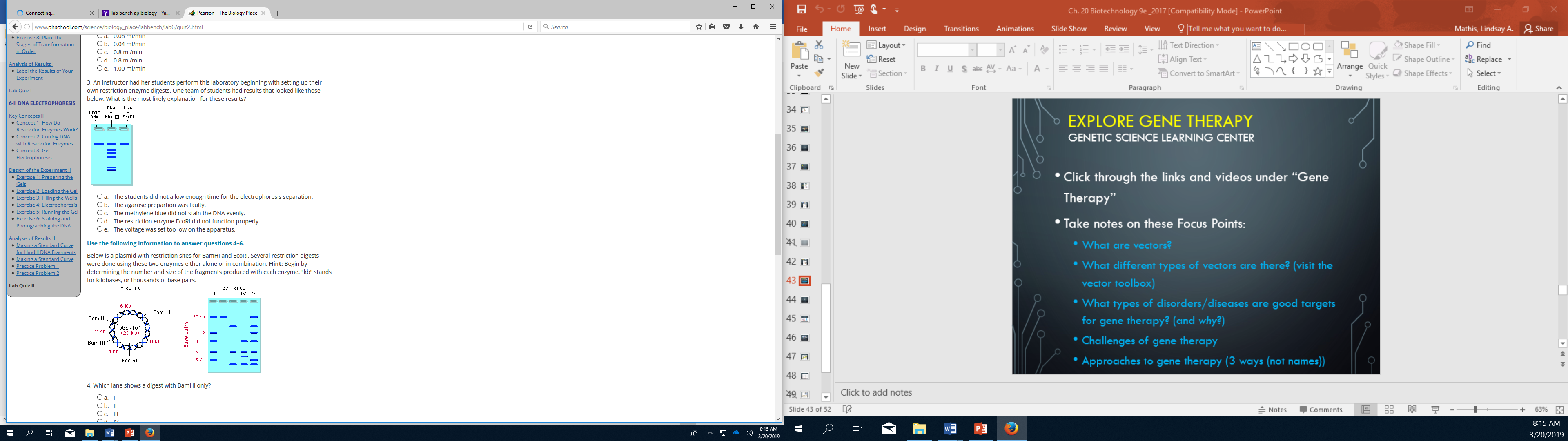 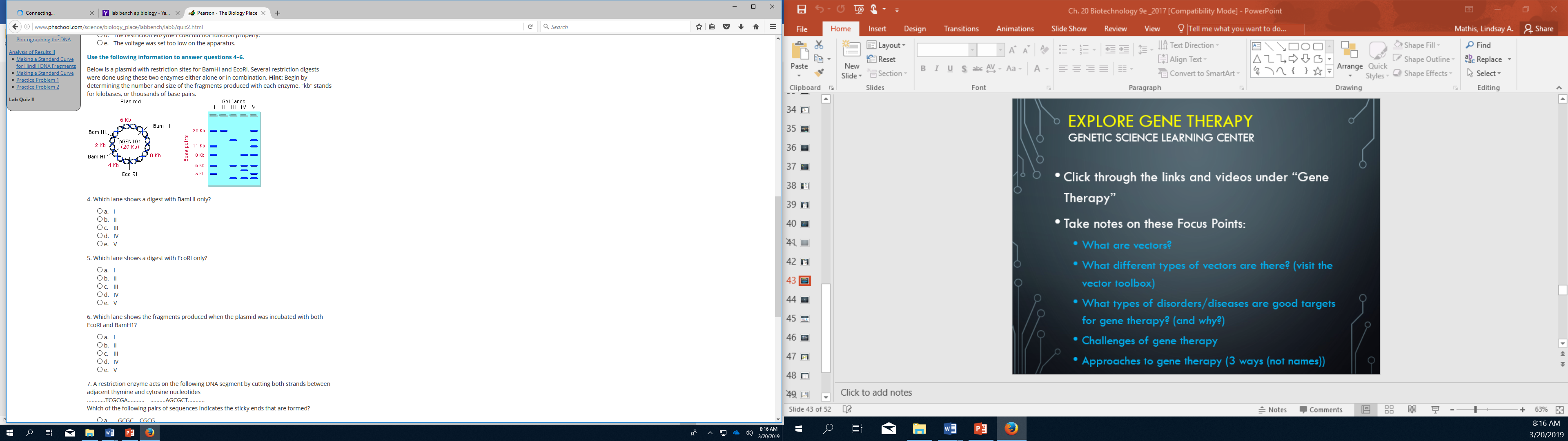 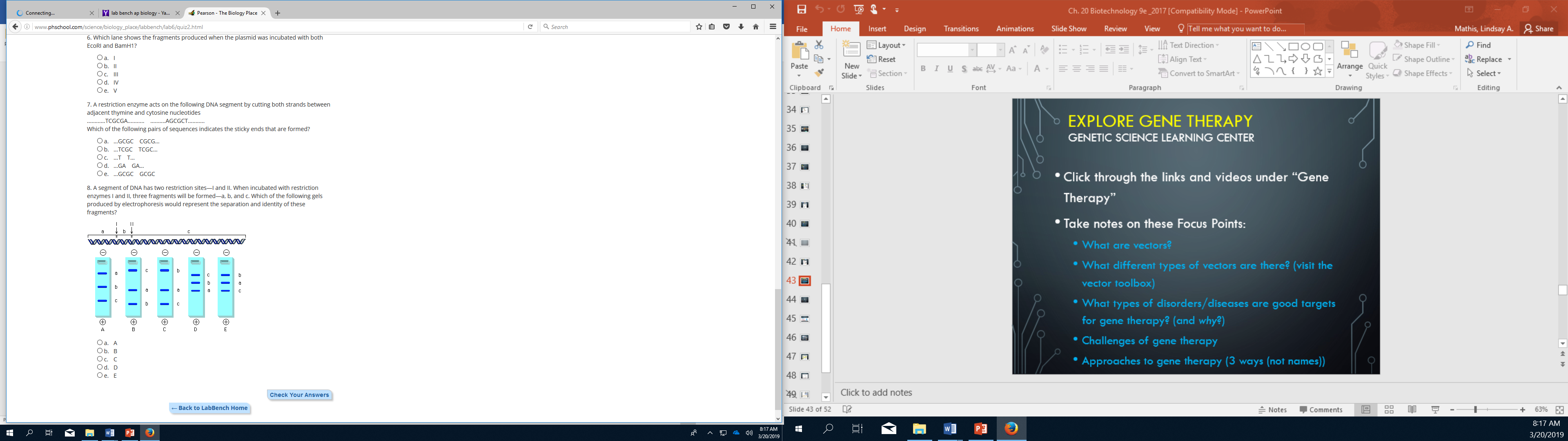 